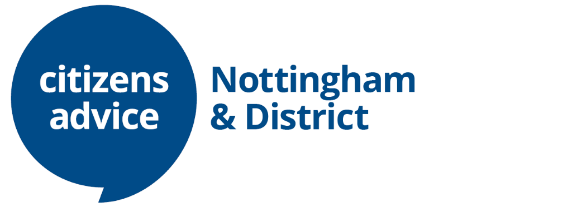 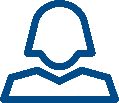 Job description This is an opportunity to:make a real difference to people’s lives as the first point of contact for the housing teambuild on valuable skills such as communication, digital skills and explaining complex information increase your employabilitywork with a range of different people, independently and in a team.After completing an introduction to Citizens Advice and training for your role, you will be supported by a supervisor to:
ensure clients are provided with a service based on sensitivity and respectdeal with clients by telephone, email and other digital means, enter details on the national case management systemsprovide assisted information, low level advice, and/or signpost/refer clients to other services or book appointments as appropriateensure the risk/urgency of a client’s situation is accurately assessed and the appropriate action takenliaise with supervisor regarding support for individual clientsmaintain and manage appointment system and service diariesensure client documentation are scanned and attached to the electronic case management system and that files are accurately filed, logged, closed and archived in accordance with the organisation’s admin systemsprovide admin support on casework to the housing teamlog and collate information from client feedback cards and questionnaires and pass complaints to the supervisor.Other duties and responsibilities:uphold the aims and principles of the Citizens Advice service and its equal opportunities policy. abide by health and safety guidelines and share responsibility for own safety and that of colleagues. carry out any other tasks that may be within the scope of the post to ensure the effective delivery and development of the service. Key skills, experience and qualifications:be open and approachablebe non-judgmental and respect views, values and cultures that are different to your ownhave good listening skillshave excellent verbal and written communication skillshave good IT skillsbe able to research and understand information and explain it to othersbe willing to learn about and follow the Citizens Advice aims, principles and policies, including confidentiality and data protectionbe willing to undertake training in your role, including self-studyJob title: Trainee Housing Advice Support Worker (Kickstart) Hours:25 per week spread over 4 days to be agreed (Monday – Friday)Salary:	National minimum wageReporting to: Housing Supervisor